PREDSEDA NÁRODNEJ RADY SLOVENSKEJ REPUBLIKYČíslo: 1939/2004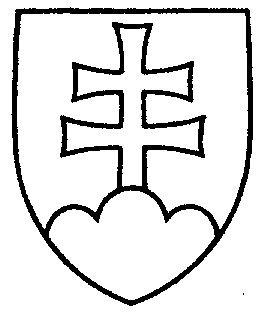 1000ROZHODNUTIEPREDSEDU NÁRODNEJ RADY SLOVENSKEJ REPUBLIKYz 3. januára 2005o návrhu pridelenia návrhu zákona, podaného poslancom Národnej rady Slovenskej republiky na prerokovanie výboru Národnej rady Slovenskej republiky	A. k o n š t a t u j e m, že	poslanec Národnej rady Slovenskej republiky Robert FICO podal návrh 
na vydanie zákona, ktorým sa mení zákon č. 141/1961 Zb. o trestnom konaní súdnom (Trestný poriadok) v znení neskorších predpisov a o zmene a doplnení niektorých zákonov (tlač 999), doručený 31. decembra 2004, ktorý som podľa § 70 ods. 2 zákona Národnej rady Slovenskej republiky č. 350/1996 Z. z. o rokovacom poriadku Národnej rady Slovenskej republiky v znení neskorších predpisov zaslal vláde Slovenskej republiky so žiadosťou 
o zaujatie stanoviska v lehote do 30 dní;	B. n a v r h u j e m	Národnej rade Slovenskej republiky	1. p r i d e l i ť		návrh poslanca Národnej rady Slovenskej republiky Roberta FICA na vydanie zákona, ktorým sa mení zákon č. 141/1961 Zb. o trestnom konaní súdnom (Trestný poriadok) v znení neskorších predpisov a o zmene a doplnení niektorých zákonov (tlač 999) 	Ústavnoprávnemu výboru Národnej rady Slovenskej republiky,	2. u r č i ť	lehotu na prerokovanie poslaneckého návrhu zákona v druhom čítaní 
v gestorskom Ústavnoprávnom výbore Národnej rady Slovenskej republiky do 11. marca 2005.Pavol   H r u š o v s k ý   v. r.